附件 3“牢记嘱托 勇担使命”天津科技大学第二届基层理论宣讲员大赛推荐表（团体）推荐单位：   （盖章）    联系人：              联系电话：             宣讲题目团队名称类  型 语言类        文艺类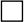  语言类        文艺类 语言类        文艺类成员姓名性  别民  族出生年月政治面貌工作单位及职务成员姓名性  别民  族出生年月政治面貌工作单位及职务成员姓名性  别民  族出生年月政治面貌工作单位及职务成员姓名性  别民  族出生年月政治面貌工作单位及职务成员姓名性  别民  族出生年月政治面貌工作单位及职务宣讲内容简要宣讲经历